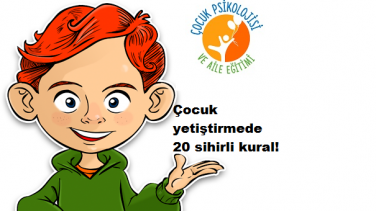 1- Çocuk yetiştirmenin birinci adımı, çocuğun şefkatli, karakterli anne-babasıyla huzurlu bir ortamda büyütülmesidir.2- Anne-babanın çocuğu kendi parçası olarak görüp onun hayatı hakkında her şeyi bilmeye çalışması doğaldır ancak çocuğun da özeline saygı duyulmalı ve kendini özgür hissetmesine fırsat tanınmalı. 3- Çocuğun mutluluğu, ebeveynin mutluluğunun önüne geçmemeli. Ancak ikisi arasında sağlıklı bir denge kurulmalıdır.4- Ebeveyn, çocuğunu bütün güçlüklerden korumak yerine, ona sorumluluk duygusunu ve güçlükleri birlikte aşmayı öğretmelidir.5- Ailenin yükünü ebeveynin tek başına taşıması yerine, anne baba ve çocuğun da içinde olduğu bir takım oluşturup sorumluluklar ve hayat paylaşılmalıdır.6- Anne-baba, çocuğunu yorucu, zor işlerden korumak yerine çocuğunu hayata hazırlamak görevini üstlenmeli.7- Anne babalar, çocuklarının sorunlarını dinlemeli, çözümünü çocukla birlikte aramalı.8- Anne baba çocuklarının, koydukları kurallara itaat etmesini beklemeli, ancak onların da kurallara itiraz hakkının olduğunu unutulmamalıdır. En etkili emirin de seçenek sunmak olduğu bilinmelidir.9- Anne babalar, çocukların sözlerini yetişkin insan gibi dinlemeli, ancak onlardan büyük insan gibi davranmalarını beklememelidir.10- Disiplin ve nasihatin yumuşak ve devamlı olması halinde etkili olduğu nasihatte örnek olmanın da önemi unutulmamalıdır.11- Çocukların arkadaşları ve sosyal hayatı yakından takip edilmeli ancak fazla müdahale edilmemelidir.12- Ebeveynin, çocuğunu hayat köprüsünden geçirmekten ziyade o köprüden nasıl geçeceğini öğretmesi gerektiğini bilmeli.13- Bir anne çocukları ile ilgilenirken kendini evde hapsolmuş ve tutuklanmış hissedebilir. Bu doğal. Ancak ebeveynin sıradan olaylardan zevk almayı başaran kişilerin özgürlük sorumluluk dengesini kurabilenlerin mutlu olabildiğini unutmamalı.14- Ebeveyn, anne, baba, eş, iş adamı rolünün hepsini kendi şartlarında yaşamalı. Farklı rollerini farklı alanlarda yaşamalı.15- Anne babanın çocuğunun gizli düşüncelerini bilmek gibi bir görevi yok. Çocuğa özerk alan bırakıp onun kendi gemisinin kaptanı olmasına fırsat vermeli.16- Anne  baba çocuğuna zaman zaman kızıp sinirlenebilir ancak önemli olan sonrasında öz eleştiri yapabilmeli ve haksız olduğu durumlarda çocuğundan özür dileyebilmelidir.17- Çocuğun ani sorularını cevaplayamayacak kadar meşgul olunsa da ona sonradan zaman ayrılmalı ve hak ettiği ilgi gösterilmeli.18- Çocuk eğitiminde sevgi, ilgi, saygı, sabır ve güven kelimelerin sihirli kelimeler olduğu unutulmamalı. Çocuğunuzun ne düşündüğünü önemsediğinizi hissettirmek ve kendisini ifade etmesinde cesaretlendirmekle sihirli kelimeleri harekete geçirdiği bilinmeli.19- Sabır amaca yönelik olmalıdır, her istediği yapılan çocuk bencil her şeyine “hayır” denilen çocuğun da inatçı olduğu unutulmamalı.20- En önemlisi de çocuğa insani değerlerin ve empatinin öğretilmesi. İdeal insanın dünyayı değiştirmeye kendisinden başladığı bilinmeli.Prof. Dr. Nevzat TARHAN